Муниципальное казенное общеобразовательное учреждениеЧилгирская средняя общеобразовательная школа им. Филимоновой Л.А.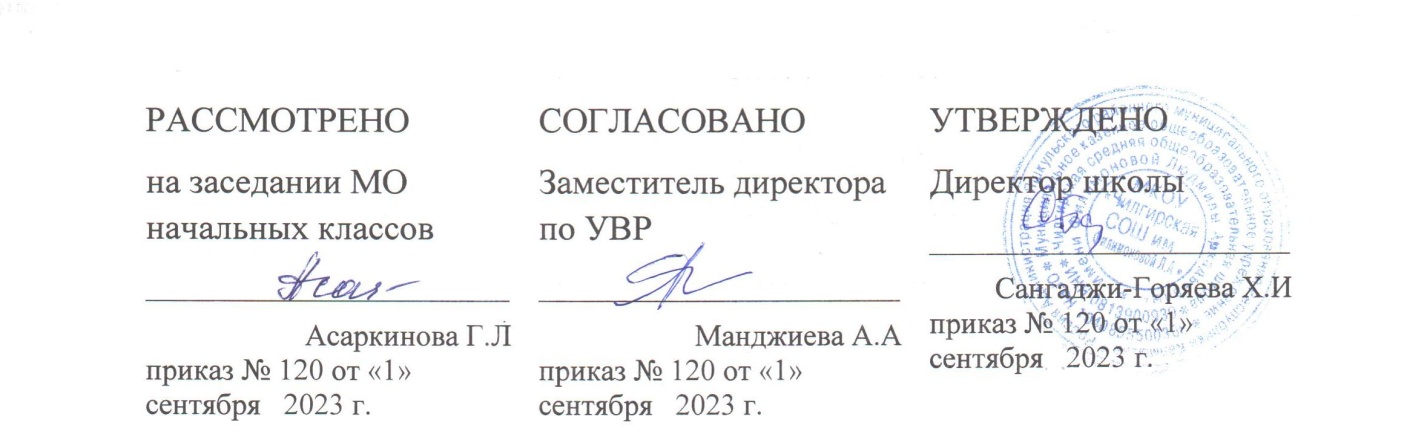                                                             РАБОЧАЯ ПРОГРАММА                                          Учебного предмета «Родной язык»                                                   Для обучающихся 3 класса                                                 Учитель: Асаркинова Г.Л.                                                 П.Чилгир 2023г Пояснительная запискаПримерная образовательная программа учебного предмета  «Родной (калмыцкий) язык »для 1-4 классов разработана в соответствии с ФГОС НОО .Учебный предмет «Родной (калмыцкий) язык» неразрывно связан и с другими школьными предметами « Литературное чтение на родном (калмыцком ) языке», «История и культура  родного края». В программе реализуется коммуникативно-ориентированный метод, направленный на формирование умений и навыков практического владения калмыцким языком (восприятие калмыцкой речи, ее воспроизведение в устной и письменной форме) и организацию образовательного процесса в условиях отсутствия языковой среды.Программа  устанавливает  планируемые  результаты и требования к результатам освоения образовательной программы  начального общего образования по родному  (калмыцкому) языку на личностном, метапредметном и предметном уровнях, систему оценивания результатов освоения учебного предмета. Приоритетными являются воспитательно-развивающие цели:Основные целиУчебные: развитие речевых умений, формирование коммуникативной компетенции элементарного уровня в устных (аудирование и говорение) и письменных (чтение и письмо) видах речевой деятельности. Образовательные: расширение эрудиции обучающихся, формирование  у обучающихся социальных умений с использованием калмыцкого языка; изучение культуры калмыцкого народа и других народов; знакомство с фольклором и детской художественной литературой; расширение кругозора и развитие межкультурных, этнографических представлений.Развивающие: развитие языковых, интеллектуальных и познавательных способностей, ценностных ориентиров, чувств и эмоций школьников, их готовности к коммуникации, т.е. гуманитарное и гуманистическое развитие личности ученика, познавательных интересов.Воспитательные: формирование у обучающихся уважения и интереса к родному языку, культуре калмыцкого народа; воспитание культуры общения, поддержание интереса к обучению и формированию потребности в практическом использовании языка в различных сферах, формирование положительной мотивации к изучению родного языка, развивать на должном уровне восприятие, внимание языковой памяти и догадки, воображение, логического мышления. Изучаемые слова и грамматические формы делятся по темам, тесно связан с использованием наглядного пособия.Планируемые результаты освоения учебного предмета «Родной (калмыцкий) язык»В результате изучения предмета « Родной (калмыцкий) язык» на уровне начального общего образования будут сформированы личностные, предметные и метапредметные результаты.Личностные результатыВ результате изучения предмета «Родной (калмыцкий) язык» будут сформированы следующие личностные результаты:Гражданско-патриотического воспитания: становление ценностного отношения к своей Родине; осознание своей этнокультурной и российской гражданской идентичности; сопричастность к прошлому, настоящему и будущему своей страны и родного края.Духовно-нравственного воспитания: признание индивидуальности каждого гражданина4 проявление сопереживания, уважения и доброжелательности; неприятие любых форм поведения, направленных на причинение физического и морального вреда другим людям, живым существам.Эстетического воспитания: уважительное отношение и интерес к художественной культуре, восприимчивость к разным видам искусства, традициям и творчеств калмыцкого народа и других народов.Физического воспитания: соблюдение правил здорового и безопасного образа жизни в окружающей среде; бережное отношение к физическому и психическому здоровью.Трудового воспитания: осознание ценности труда в жизни человека и общества, интерес  к различным профессиям.Экологического воспитания: бережное отношение к природе; первоначальные представления о научной картина мира; познавательные интересы, активность, инициативность, любознательность и самостоятельность.Метапредметные результатыИзучение данного предмета обеспечивает: владение 4-мя видами речевой деятельности; владение разными видами чтения; понимание информации устного и письменного сообщения;умение вступать в коммуникацию с одноклассниками, проигрывание небольшого диалога, применение приобретенных знаний, умений и навыков в повседневной жизни.Предметные результатыПредметные результаты к концу 3 класса должны отражать сформированность умений: понимание значимых частей слова; понимание и использование грамматических правил, уметь писать под диктовку; различать на слух и правильно произносить звуки, сочетания звуков, слова и словосочетания и предложения.Содержание учебного предмета «Родной (калмыцкий )язык» Способами организации лексических и речевых единиц в УМК «Yйнр» являются ситуации, формой их организации- текст-полилог.Полилоги 3 класса : «Медрл–икзѳѳр»(«Знание –великое богатство»), «Сəн гиичд кyн байрлдг»(«Хорошему  гостю всегда рады»), «Кy кyндхлə, кишг ирдг» («Почитая людей, счастье непременно прибудет»),  «Эвин экн - тосн» («Начало мира - масло»).Грамматика: глагол(настоящее, прошедшее и будущее время), местоимение (ед.и мн. , число; склонение), склонение существительных, предложение (повествовательное, восклицательное, вопросительное)      №Тема Кол-во часов«Медрл–ик зѳѳр»(Знание –великое богатство)«Медрл–ик зѳѳр»(Знание –великое богатство)«Медрл–ик зѳѳр»(Знание –великое богатство)1Какой сегодня праздник? (Зая-Пандита создатель старокалмыцкой письменности «Тодо бичг»)12Куда ты ездил летом? Глаголы. Прошедшее время. Составление текста, употребление глаголов в форме прошедшего времени13 Что ты делал вчера? Как  провел выходные? (Глаголы прошедшего времени.Составление текста, употребление глаголов прошедшего времени)14Когда ты родился? ( Знакомство с наречием)15С кем ты познакомился? ( Наблюдение за ролью глаголов  в тексте, выявление особенностей глагола как части речи)16Какое интересное событие произошло? Словарный диктант17Ты умеешь играть на флейте? Наблюдение за ролью местоимений, глаголов в тексте. Использование в речи местоимения и глагола в форме настоящего, прошедшего времени.18Что ты выучил?  Тестирование1«Сəнгиичдкyнбайрлдг»(Хорошему гостю всегда рады)«Сəнгиичдкyнбайрлдг»(Хорошему гостю всегда рады)«Сəнгиичдкyнбайрлдг»(Хорошему гостю всегда рады)1Когда ты был маленьким, что ты мог делать? Глаголы (настоящее и прошедшее время)12Что ты должен уметь делать? Повторение о глаголе и местоимении13Чем ты будешь занят завтра? Личные местоимения. Употребление личных местоимений в речи14 Чем ты будешь заниматься    в будущем? Роль наречий: сегодня, завтра, послезавтра.15Знаешь ли ты традиции национального праздника Зул?16Кого узнала Герля? Имена существительные. Знакомство с падежами существительных17Что ты любишь читать? Склонение имен существительных.  Словарный диктант18 Что ты выучил? Тестирование1«Кyкyндхлə, кишг ирдг» (Почитая людей, счастье непременно прибудет)«Кyкyндхлə, кишг ирдг» (Почитая людей, счастье непременно прибудет)«Кyкyндхлə, кишг ирдг» (Почитая людей, счастье непременно прибудет)1В костюме какого героя был на новогоднем празднике? Склонение имен существительных12У тебя есть родственники?  Склонение существительных13Хорошо ли ты знаешь родной язык? Личные местоимения14Чьё имя носит улица, на которой ты живешь?Метоимение. Изменение местоимений по лицам15 Как вы  перезимовали? Как вы отмечаете праздник Цаган Сар? Склонение существительных16Кто настоящий мужчина? Имя существительные. Падежи17Что ты подаришь маме? Грамматические признаки имен существительных. Изменение имен существительных по падежам18С кого ты берешь пример? Местоимение.19Склонение местоимений110Что ты выучил? Тестирование1« Эвин экн тосн»( Начало мира - масло)« Эвин экн тосн»( Начало мира - масло)« Эвин экн тосн»( Начало мира - масло)1Какое озеро самое большое в мире? Работа по тексту. Описание по картинке животного12Приметы весны, какие?  Предложение13 Кто первым полетел в космос? Предложение. 14 Что является украшением калмыцкой степи? Предложение15Это что за праздник? Предложение. Восстановление деформированных предложений16Где воевал твой прадедушка? Употребление отрицательной частицы17Это какое предложение? Распрастраненное, нераспрастраненное предложение18Что ты выучил? Диктант1